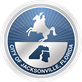 AgendaCity Council Special Committee on ResiliencySubcommittee on Infrastructure and Continuity of OperationsFriday, November 13, 20208:30 A.M. Call to OrderChairman DennisRoll call/quorum determinationCIP Resilience PrioritiesThe Business Case for Resilience in SoutheastFlorida – Regional Economic Benefits of Climate AdaptationJohn Pappas, Public Works DepartmentAlec Bogdanoff, Ph.D.Brizaga, Inc.Adaptation Action Area Comprehensive PlanAmendments – final reviewKristen Reed, Planning DepartmentPublic commentNext Meeting – date, time, topics for discussionChairman DennisAdjourn